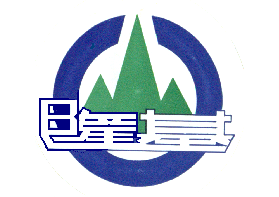 111年度「兒童發展知能研習」課程簡章一、目的：零至六歲是兒童發展的重要關鍵時刻，「6歲以前，效果加倍、3歲以前，效果10倍！」對於慢飛天使，早些瞭解他們的發展，並在關鍵時候提供適當的資源與協助，可以使孩子獲得更好的發展、跨越更多的障礙，如此對於孩子、父母、家庭甚至於社會都會是很大的貢獻。藉由「兒童發展知能研習」課程的辦理，增進早療知能與孩子發展的敏感度，進而提昇照顧、訓練及教學之技能，運用「對」的方法並找到「好」的資源來協助孩子成長。二、辦理單位：基隆市身心障礙福利服務中心三、參與對象：    基隆市身心障礙服務、兒童服務以及家庭服務單位之相關工作人員、公（私）立幼兒園老師、教師助理員、公私立托嬰中心教保員、保姆等。四、上課地點：基隆市身心障礙福利服務中心（基隆市信義區東信路282-45號1樓）五、課程表六、報名方式  請填妥報名表後，以電子信箱或傳真方式報名，並再次致電確認完成報名手續。  電話：24662355分機275早療組劉家如  傳真：24662357  E-mail：eden3470@eden.org.tw  七、報名截止日期：03/11(五)下午5:00截止 八、為響應環保，會中不提供紙杯，請自行攜帶環保水杯。 九、幼兒園老師請登入全國特教資訊網報名，並完成三場次課程簽到、退，始核算     研習時數共計12小時。 十、研習課程請勿遲到早退，上課後15分鐘內接受簽到，若超過15分鐘後截止簽     到，敬請配合。…………………………………………………………………………………………………111年度「兒童發展相關人員專業訓練課程」報名表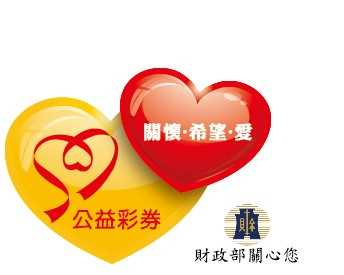 日期/時間課程主題與內容授課講師時數03/19(六)09:00~12:00一、兒童語言發展與介入策略1.依據認知與特質的語言介入2.誘發多元語音策略3.構音與音韻異常介入4.言語失用症介入5.口腔敏感／肌無力介入6.吞嚥障礙介入李穎安語言治療師306/11(六)09:00~16:00二、兒童情緒發展之正向行為支持1.正向行為支持基本概念2.行為的三級評估與預防策略3.行為功能評量與支持策略的介入4.認識孩子的情緒曲線及因應策略台北市國小特教教師、第一行為工作室輔導員、臺北市立大學兼任講師郭色嬌老師609/17(六)09:00~12:00三、特殊需求幼兒班級經營與親師溝通技巧1.特殊需求幼兒的班級經營與輔導策略2.提升親師溝通與合作策略王意中心理治療所臨床心理師3服務單位姓    名職      稱身分證字號聯絡電話電    話手      機通訊地址電子信箱報名場次□第1場：兒童語言發展與介入策略□第1場：兒童語言發展與介入策略□第1場：兒童語言發展與介入策略報名場次□第2場：兒童情緒發展之正向行為支持□第2場：兒童情緒發展之正向行為支持□第2場：兒童情緒發展之正向行為支持報名場次□第3場：特殊需求幼兒班級經營與親師溝通技巧□第3場：特殊需求幼兒班級經營與親師溝通技巧□第3場：特殊需求幼兒班級經營與親師溝通技巧備註曾經或目前是否服務過發展遲緩或身心障礙兒童：□是，人數：         　□無　曾經或目前是否服務過發展遲緩或身心障礙兒童：□是，人數：         　□無　曾經或目前是否服務過發展遲緩或身心障礙兒童：□是，人數：         　□無　